附件3成长赛道作品撰写思维导图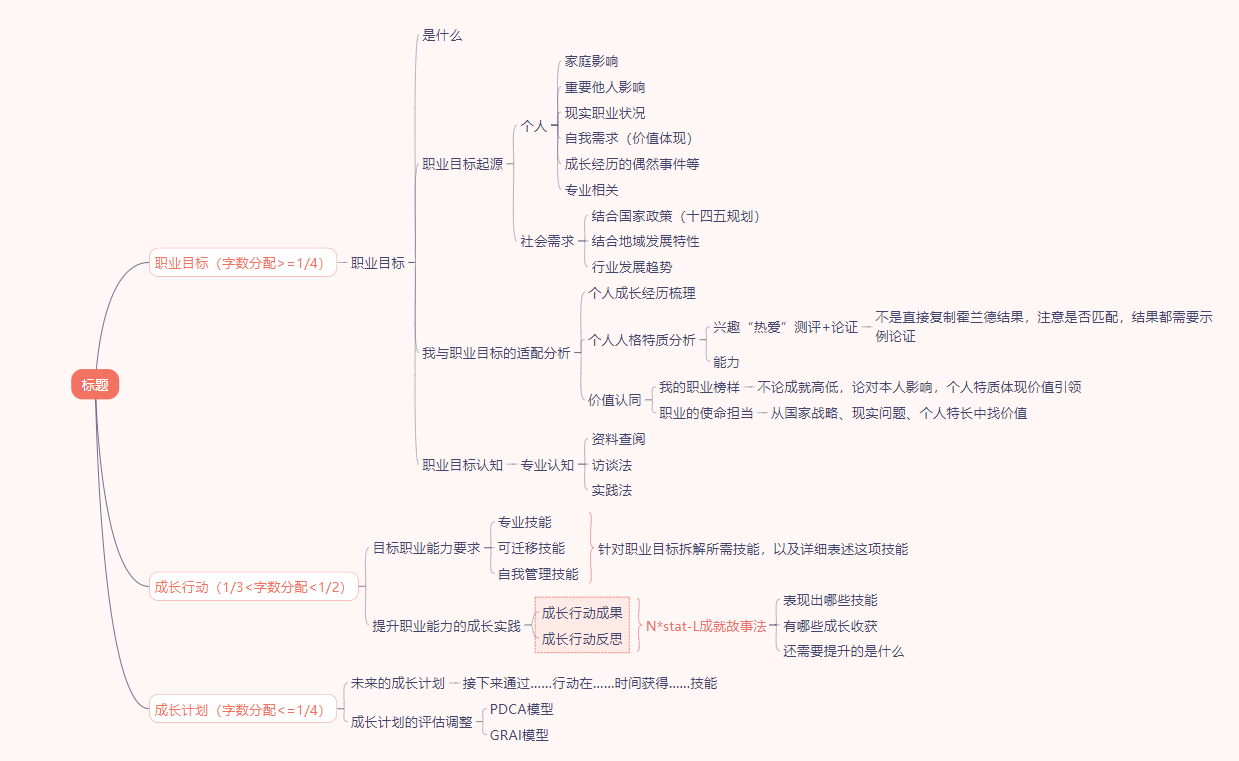 